.Start: On vocals[1-8] Right side rock, Cross shuffle, Side ¼ turn right, Cross shuffle.[9-16] Right side rock, Cross shuffle, Side ¼ turn right, cross shuffle.[17-24] Touch right side, touch left heel forward, right kick and coaster, step forward, touch step back[25-32] Left shuffle back, Right coaster step, Walk clap walk clap, Left side rock crossSTART OVER2 Hell And Back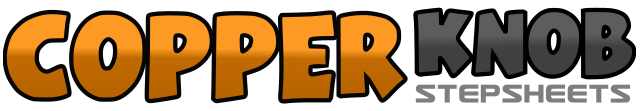 .......Count:32Wall:4Level:Beginner.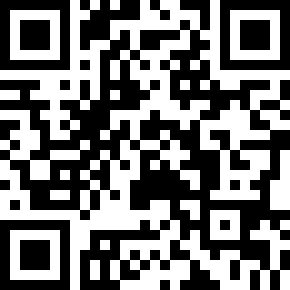 Choreographer:Rob Fowler (ES) & Kate Sala (UK) - April 2006Rob Fowler (ES) & Kate Sala (UK) - April 2006Rob Fowler (ES) & Kate Sala (UK) - April 2006Rob Fowler (ES) & Kate Sala (UK) - April 2006Rob Fowler (ES) & Kate Sala (UK) - April 2006.Music:If You're Going Through Hell (Before the Devil Even Knows) - Rodney AtkinsIf You're Going Through Hell (Before the Devil Even Knows) - Rodney AtkinsIf You're Going Through Hell (Before the Devil Even Knows) - Rodney AtkinsIf You're Going Through Hell (Before the Devil Even Knows) - Rodney AtkinsIf You're Going Through Hell (Before the Devil Even Knows) - Rodney Atkins........1,2Rock right to right side, recover weight onto left3&4Step right across left, step left to side, step right across left,5,6Step left to left side, make a ¼ turn right stepping right to right side7&8Step left across right, step right to side, step left across right1,2Rock right to right side, recover weight onto left3&4Step right across left, step left to side, step right across left,5,6Step left to left side, make a ¼ turn right stepping right to right side7&8Step left across right, step right to side, step left across right1&2Touch right to right side, step right foot next to left, touch left heel forward&3,4Bring left foot back next to right, kick right foot forward5&6Right coaster7 & 8Step forward on left, touch right toe next to left, step back on right1&2Step back left, step right next to left, step back on left3&4Step back on right, step left next to right, step forward on right5&6&Step forward left, clap, step forward right clap7&8Rock left to left side, recover, cross left over right.